PROJEKT MAP BRNO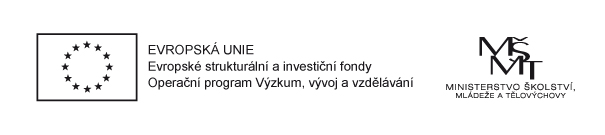 Nabídka seminářů pro rodiče: Výchovné střípky aneb doporučení pro rodiče úzkostnějších dětí 26. 4. 2021, 17:00 - 19:00 hodONLINE – Microsoft Teams	Lektorka: Mgr. Renata Abrahamová, psycholožka, Pedagogicko-psychologické poradny Brno, vedoucí pracoviště PPP LomenáPředškolní vzdělávání29. 4. 2021, 17:00 - 19:00 hodONLINE – Microsoft Teams	Lektorka: Mgr. Jiřina Bednářová, speciální pedagožka, Pedagogicko-psychologická poradna BrnoVýchovné střípky tentokrát pro rodiče neklidných dětí 17. 5. 2021, 17:00 - 19:00 hodONLINE – Microsoft Teams	Lektorka: Mgr. Renata Abrahamová, psycholožka, Pedagogicko-psychologická poradna Brno, vedoucí pracoviště PPP LomenáRegistrace účastníků na semináře probíhá v sekci „Přihlásit se jako host“ na webu:http://map2.brno.cz/  K registraci není zapotřebí heslo. Potvrzující e-mail spolu s připojením na seminář bude účastníkům zaslán 48 před realizací semináře na e-mail, který při registraci zadají.